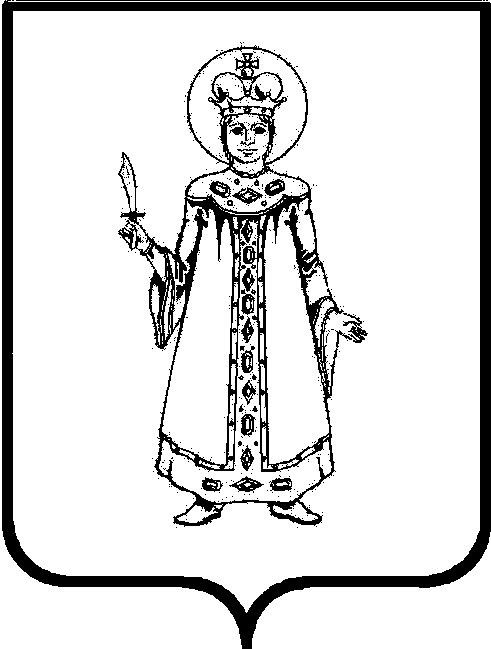 О передаче шахтных колодцевв муниципальную собственность Угличского муниципального районаНа основании Федерального закона от 6 октября 2003 г. № 131-ФЗ
"Об общих принципах организации местного самоуправления в Российской Федерации Администрация Ильинского  сельского поселенияПОСТАНОВЛЯЕТ:1. Оформить в установленном порядке прием-передачу шахтных колодцев, находящихся на балансе Администрации Ильинского сельского поселения, в муниципальную собственность Угличского муниципального района в соответствии с перечнем, указанным в Приложении 1 к настоящему постановлению.2. Контроль за исполнением настоящего постановления возложить на руководителя сектора финансов Королёву А.С.3. Настоящее постановление вступает в силу с момента подписания.Глава  поселения				   Н.И.ПоддубнаяПриложение №1 К  Постановлению № ____ от 15.11.2018Перечень ОС передаваемых в муниципальную собственность Угличского муниципального  района№ п\пИнвентарный номерНаименование ОСКол-воБалансовая стоимость ОС1100                  Колодец д.Ларюково110000,002101Колодец д.Третьяковка110000,003102                   Колодец с.Заозерье ул.Заворотка110000,00Всего330000,00